Burton Amateur Swimming Club 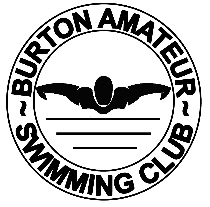 EQUALITY STATEMENT(Guidance taken from Wavepower 2020-2023)Burton Amateur Swimming Club is committed to treating everyone equally regardless of their age, level of ability or disability, gender, marital or civil partnership status, pregnancy or maternity, race, religion or belief, sexual orientation or any other relevant characteristic.The Club will ensure that equity as stated in the club rules is incorporated in all aspects of its activities and also recognises and adopts the Sport England definition of Sports Equity: Sports equity is about fairness in sport, equality of access, recognising inequalities and taking steps to address them. It is about changing the culture and structure of sport to ensure that it becomes equally accessible to all members of society, whatever their age, ability, gender, race, ethnicity, sexuality or socio-economic status.The club will ensure all sporting opportunities are open to all. The club are committed to developing a culture that enables and values everyone’s full involvement whilst creating an environment in which everyone has opportunities to play, compete, officiate, coach, volunteer and run community sport.All Club members must take such steps and make such adjustments as are reasonable in all circumstances in order to prevent persons who have disabilities from being placed at a disadvantage in comparison with those who have not overcoming any potential barriers.The club is committed to ensuring that everyone has the right to enjoy sport in an environment free from the threat of discrimination, intimidation, harassment or abuse.  This may occur when one person subjects another to threatening, abusive or insulting behaviour, words or actions which violate the other person's dignity, or create a humiliating, demeaning or hostile environment. The Club is committed to everyone having the right to enjoy their sport in an environment free from threat of discrimination, intimidation, harassment and abuse. All Club members have a responsibility to challenge discriminatory behaviour and promote equality of opportunity. The Club will deal with any incidence of discriminatory behaviour seriously, according to the club disciplinary procedures.